Спартакиада – 2019	26 сентября 2019 года в станице Барсуковская, Кочубеевского района, Ставропольского края,  была проведена XVI спартакиада обучающихся отдельных образовательных организаций, реализующих адаптированные программы основного общего образования.	Обязательные  виды программы: аэробика, дартс, бег на 250 м, прыжки через скакалку, эстафета с баскетбольными мячами, поднимание туловища из положения,  лежа на спине.	Воспитанники школы-интерната продемонстрировали свою физическую подготовку, стремление к достижению намеченной цели  и завоевали  почетное второе место. 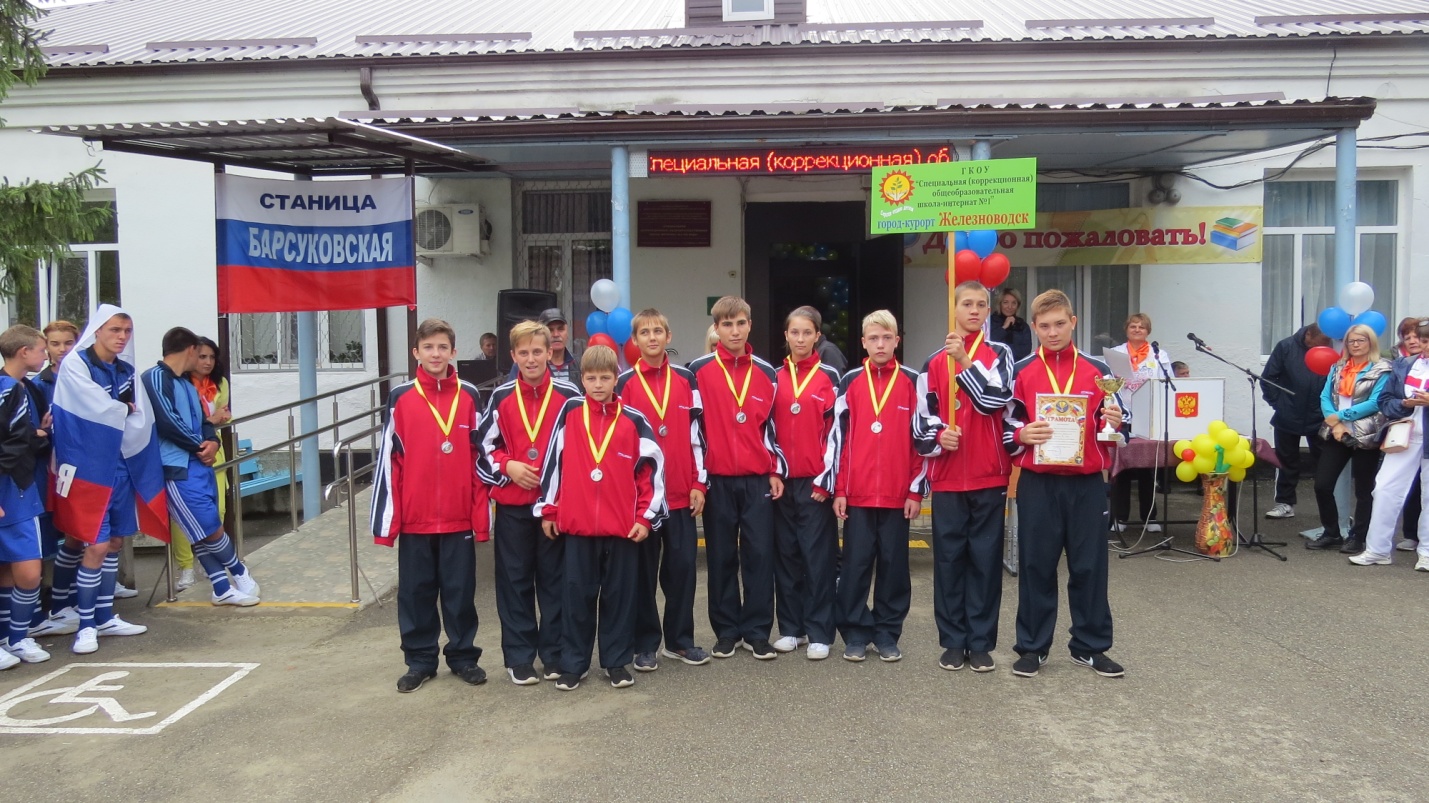 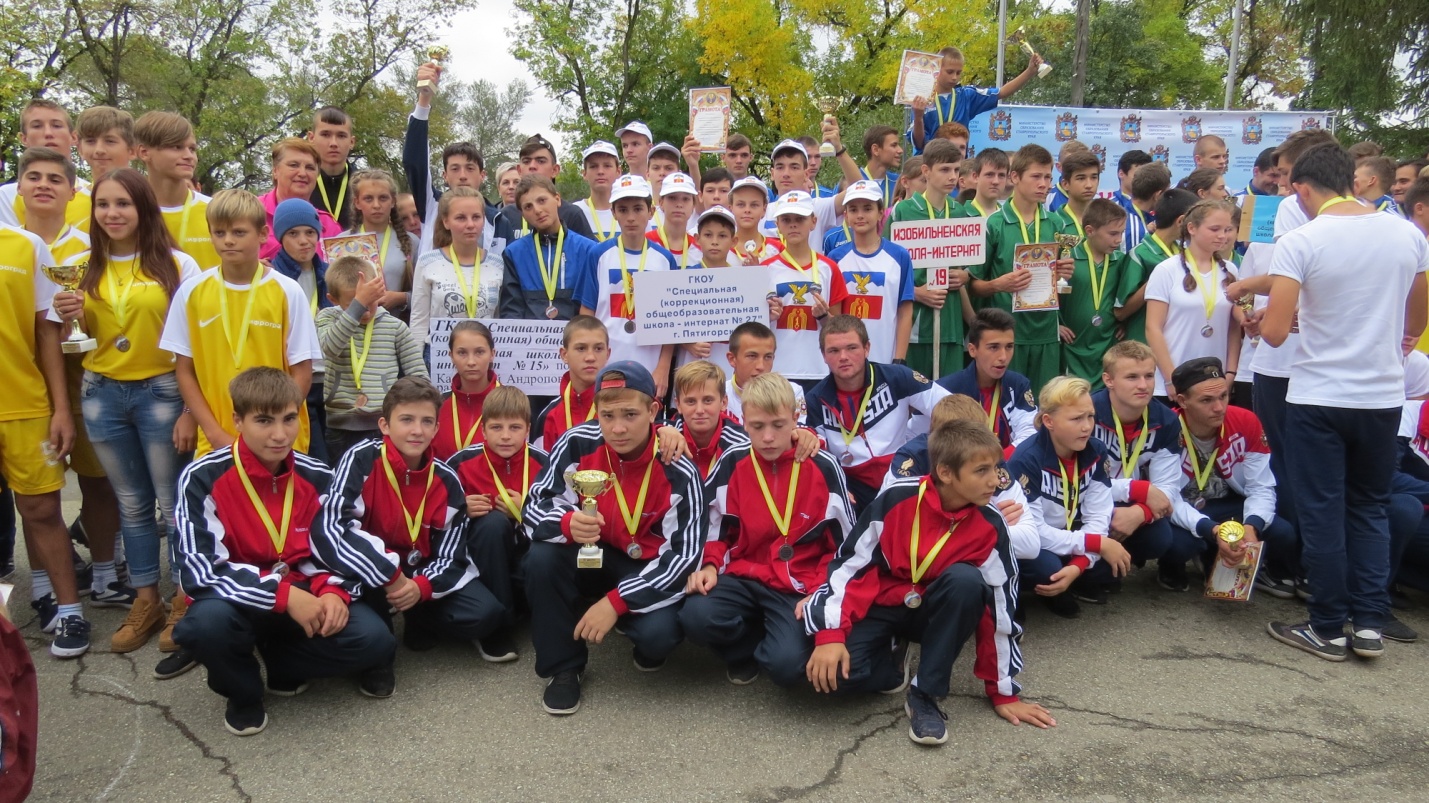 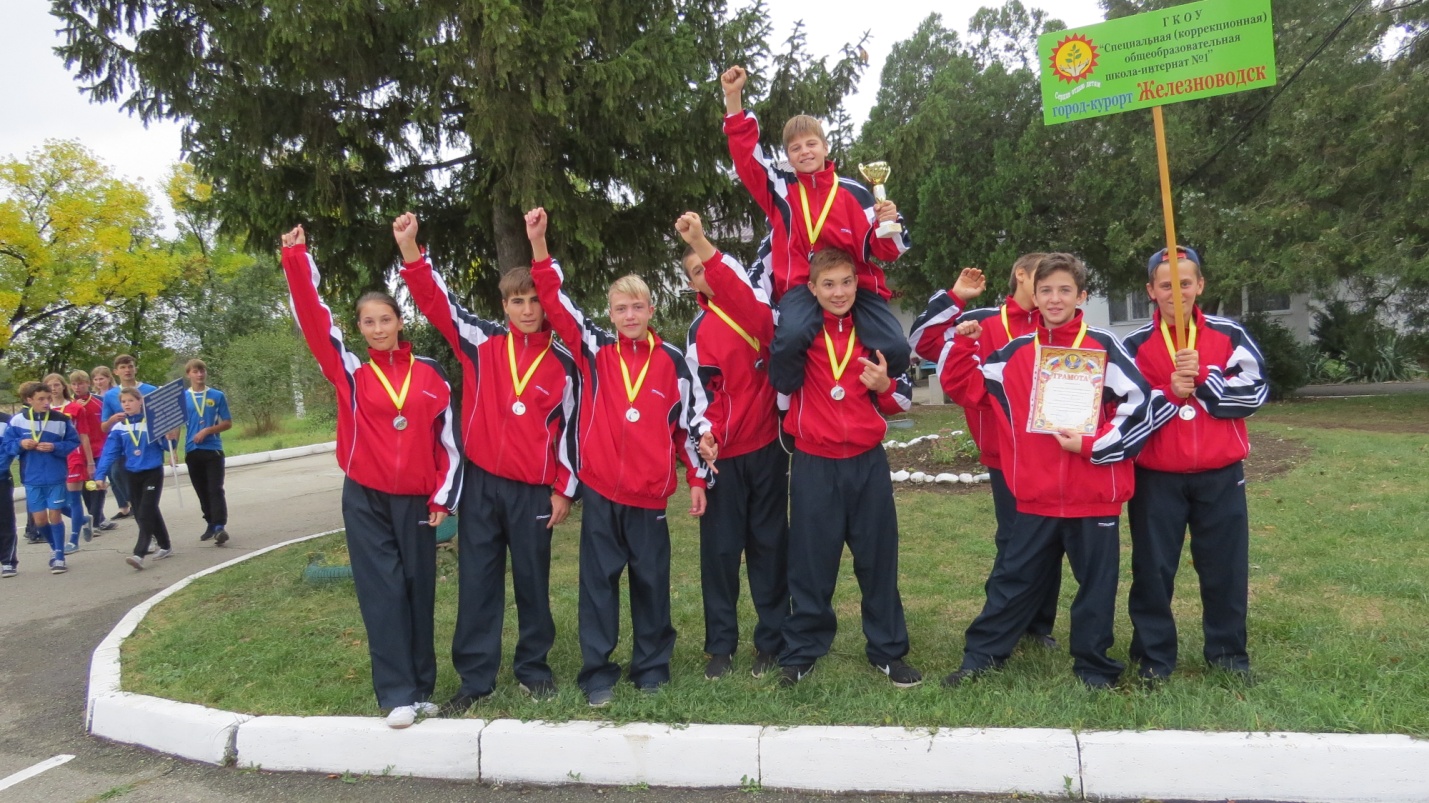 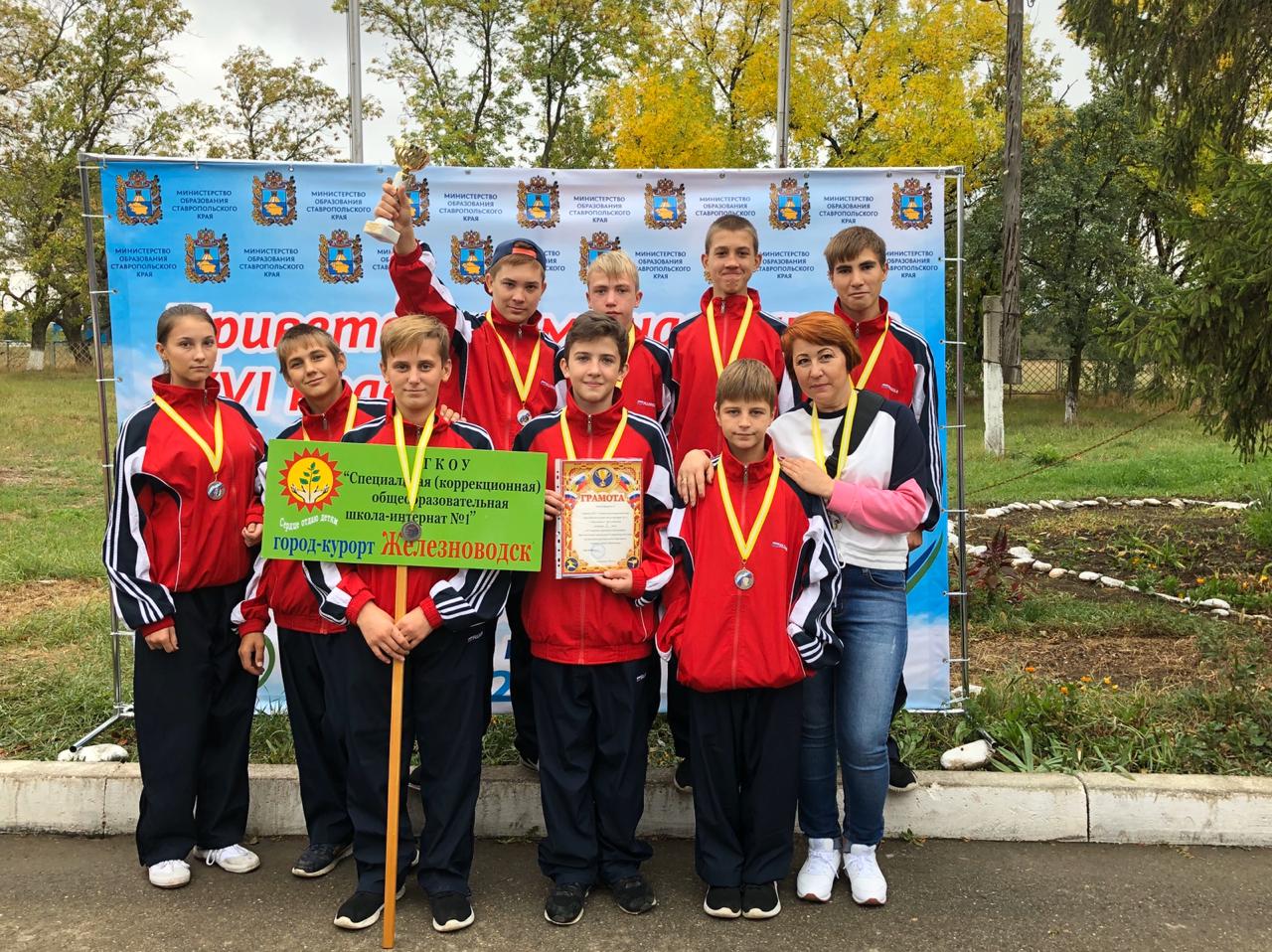 